1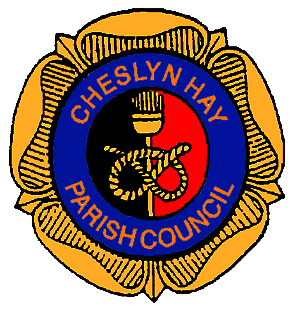 Minutes of thePARISH COUNCIL MEETINGheld on Wednesday 5th July 2017at the Village Hall, Pinfold Lane, Cheslyn Hay at 7.00 pm1.	05/07/49 – PUBLIC PARTICIPATIONResident of Wolverhampton Road attended the meeting to discuss an on-going legal case, no discussion took place but the Clerk noted his comments to pass on to the Parish Council Solicitors.Resident of Park Close, Cheslyn Hay attended the meeting to ask for assistance with the following issues in and around Park Close:-Regulations regarding dustbins left on footpaths on collection day;Regulations regarding gravel stone left on footpath from private driveways;Obstruction on footpath from conifers from private household;Parking issues in/around Glenthorne School;General cleanliness of area around Glenthorne shops (litter/weeds/road sweeping) and road sweeping on Park Close (Councillor L. Emery has already reported this under reference number 4085356);RESOLVED:That the Clerk investigate the issues raised by the resident of Park Close.2.	05/07/50 - MEMBERS PRESENT     Councillor S. Hollis (Chair)Councillors :- B. L. Bladen, E. A. Davison (Mrs), J. C. Davison, A. W. Emery, L. Emery,G. P. Keatley, A. Pugh (Mrs), C. Wilkinson (Mrs), P. Wilkinson.County/District Councillor B. Williams.			Melanie Brown – Parish Clerk3.	05/07/51 – APOLOGIES3.1	Apologies for absence from Councillors P. Appleby, P. L. Appleton, R. Denson, J. King and B. Woolley.4.	05/07/52 – DECLARATIONS OF INTEREST4.1	No declarations of interest.Page 1 of 5				Chairman’s Signature ………………………………………5.	05/07/53 – MINUTES5.1	That the minutes of the meeting held on Wednesday 21st June 2017 be recorded as a true and accurate record.RESOLVED:Proposed by Councillor A. Emery and seconded by Councillor J. C. Davison that the minutes of the Parish Council meeting held on Wednesday 21st June 2017 be recorded as a true record.6.	05/07/54 – COUNTY COUNCILLORS REPORT6.1	County Councillor B. Williams reported that it is Scams Awareness Month and people across Staffordshire are being urged to report scams and to take care especially with telephone fraud as scammers could still be on the line listening to your conversation when you are on the telephone to your bank.6.2	Members discussed potholes in Pinfold Lane, Wolverhampton Road and a sunken road in Hawthorne Road.  County Councillor B. Williams reported that he has met with Highways regarding the potholes and they will continue to carry out repairs on the worst affected first and he anticipates that it will take up to six months to clear the backlog.  He urged Members to take photographic evidence of the potholes and report using the mobile telephone app, online or report them to the Clerk to obtain a reference number.  RESOLVED:That the Clerk send any urgent pothole requests to Councillor B. Williams once a reference number has been allocated.7.	05/07/55 – DISTRICT COUNCILLORS REPORT7.1	District Councillors L. Emery and B. Williams reported that they had been on a site visit to London in June to visit the Thames Valley Rail Interchange as the Stage 2 consultation for the West Midlands Interchange will be open imminently.   District Councillors have received their presentation and L. Emery reported that she would be sending an email asking for further information and clarification, which was not available at the District Council presentation.  District Councillors urged all Members to go to the public consultations, dates to be announced, due to the magnitude of the development which will impact on traffic and pollution.  Councillor J. C. Davison reported that masses of greenbelt would need to be removed to enable this project and pollution around South Staffordshire is already affecting the life expectancy of residents without this additional development.  7.2	Councillor J. C. Davison enquired if any of the buildings in South Staffordshire had cladding similar to the Grenfell Tower block.  Councillor L. Emery reported that she had spoken to D. Pattison who had assured her that there is no need for concern in South Staffordshire and that the Disaster Recovery Plan is available if necessary.RESOLVED:That the Clerk request a copy of the Disaster Recovery Plan from South Staffordshire Council.Page 2 of 5				Chairman’s Signature ………………………………………8.	05/07/56 – PLANNING8.1	17/00540/FUL – Extension to form enlarged kitchen, study and utility spaces at 140 High Street, Cheslyn Hay, WS6 7HT.8.2	The Clerk reported that she had contacted South Staffordshire Council and no planning applications for properties in Station Street had been received to date, however this may be because of permitted development.RESOLVED:That the Clerk inform South Staffordshire Council planning department that the Parish Council have no comments/objections to the above planning application.That the Clerk request South Staffordshire Council to check if planning permission is required for properties in Station Street.9.	05/07/57 – FINANCE9.1	Report 1 – Payments – Payments proposed by Councillor C. Wilkinson (Mrs), seconded by Councillor G. P. Keatley with Councillor E. A. Davison (Mrs) as third signatory. RESOLVED:That any outstanding payments be made in respect of those items listed on the green paper circulated at the meeting.That the Clerk send Councillor L. Emery bank mandate forms.10.	05/07/58 – CLERKS REPORT10.1	Police and Fire Consultation – The Clerk enquired if Members wanted to respond to the Police and Fire consultation, which closes on the 4th September 2017.  Councillor J. C. Davison volunteered to draft a response.10.2	ASB Cheslyn Hay Recreation Ground – The Clerk reported that anti-social behaviour has been reported again around the youth shelter from a resident who lives opposite the Station Street entrance.  The resident has requested that the gates are locked again and that the youth shelter is moved to the rear of the recreation ground so as not to cause a nuisance.  The Clerk has asked for the statistics of complaints regarding the youth shelter and spoken to the Police regarding their views on moving the shelter to a different location.  The Police have only received one complaint and would prefer the shelter to stop in view of the street, they have volunteered to speak to the youths and put signs up asking users to be considerate and also speak to the resident concerned. 10.3	Seasonal Decorations – The Clerk reported that the application form for seasonal decorations to Staffordshire County Council would be available shortly and asked members to confirm how many decorations they would like installed for December 2017.Page 3 of 5				Chairman’s Signature ………………………………………10.4	Human Resources Committee – The Clerk reported that Councillor J. W. King will no longer be able to attend the Human Resources Committee and asked if any other members were interested in joining the Committee.  Councillor B. L. Bladen volunteered to join the Human Resources Committee while Councillor J. W. King will join the Human Resources Appeals Committee.  A discussion was held regarding the next meeting scheduled for the 12th July 2017, several members were unable to attend so a new date of Monday 17th July at 9.30 am was set.10.5	Football Association Funding Application – The Clerk reported that the Parish Council funding application to the Football Association has been acknowledged and will be discussed at a panel on the 21st August 2017.10.6	Network Rail – The Clerk reminded members that Network Rail will be at the Village Hall tomorrow between 4.00 and 7.00 pm to discuss the electrification of the railway.  A letter has been received from a resident stating that the foot crossing in Westbourne Avenue will be closed by mid-July.RESOLVED:That the Clerk write to the complainant on Station Street informing them that the Parish Council are not in a position to move the youth shelter or lock the gates and  informing them of the correct procedure to report anti-social behaviour to the Police.That the Clerk order disclosure notices for the youth shelter on Station Street.That the Clerk speak to the tenant of 44 Station Street regarding the leylandi agreement currently in place with the Parish Council.That the Clerk apply for the same testing and installation of seasonal decorations as December 2016.That the Clerk move the Human Resources Committee date to Monday 17th July 2017 at 9.30 am.11.	05/07/59 – CORRESPONDENCE11.1	Letter from National Memorial Arboretum regarding a workshop to be held on 2nd August 2017 regarding the commemoration of the First World War and the centenary of Passchendaele – noted.11.2	Letter from Mark Winnington, Cabinet Member for Economic Growth, Staffordshire County Council regarding the review of the management and maintenance of the Countryside Estate – noted.11.3	Merger of High Street Surgery with Landywood Lane Practice following the retirement of Dr Desai (Mrs) on the 29th June 2017 – noted.11.4	Complaint and photographs from resident of Rosemary Road regarding the litter and debris on the rear of the Talbot House car park.11.5	South Staffordshire Council ‘Let’s Work Together’ event to be held on Friday 14th July, 9.00 – 1.30 pm at Codsall, topics include the Lottery Fund, Staffordshire Carers Hub and Defibrillator training – noted.RESOLVED:That  the Clerk send a letter to the tenant of the Talbot Public House requesting that he clears the fridge and debris from the rear of the car park.Page 4 of 5				Chairman’s Signature ………………………………………12.	05/07/60 TABLED ITEMS12.1	Staffordshire Parish Council Association Bulletins –  22nd and 29th June 2017.12.2	Staffordshire County Council pothole updates – 19th June and 3rd July 2017.12.3	Staffordshire County Council ‘My Staffordshire’ July edition.12.4	Staffordshire Space scheme from the Police and Crime Commissioner – activities for youngsters during the Summer recess.12.5	‘Kids Save Lives’ day on 16th October 2017, Guiness Book of Records World record attempt for schools led by West Midlands Ambulance Service to train 50,000 children across the West Midlands in one day.12.6	LERWA newsletter – Landywood News – March/April 2017.RESOLVED:That the Clerk email any appropriate documents to members after this meeting.13.	05/07/61 – CHAIRMAN’S ANNOUNCEMENTS13.1	Councillor S. Hollis apologised for his recent absences from District Council meetings.14.	05/07/62 – SECTION 17 STATEMENT14.1	The Chairman read the Section 17 statement.  	Items 6.1 and 10.2.15.	05/07/63 – CONFIDENTIAL ITEMS15.1	Discussions regarding legal issues.The meeting closed at 8.50 pm.Page 5 of 5				Chairman’s Signature ………………………………………